OBIECTIVUL:  CONTRACT VJ – CL - 01  ,,EXTINDEREA  STAŢIEI  DE  EPURARE  A  APEI  UZATE  DANUTONI,  VALEA  JIULUI’’  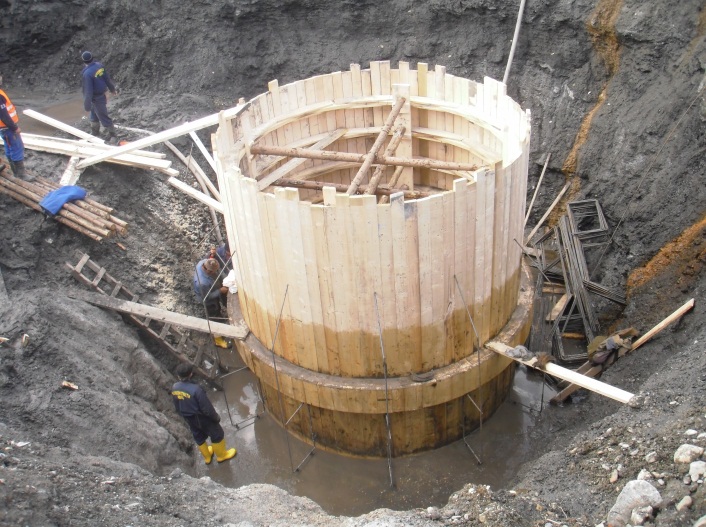 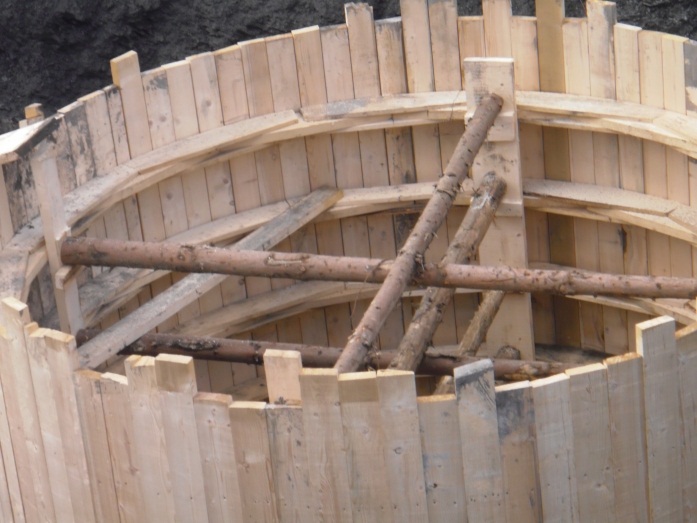 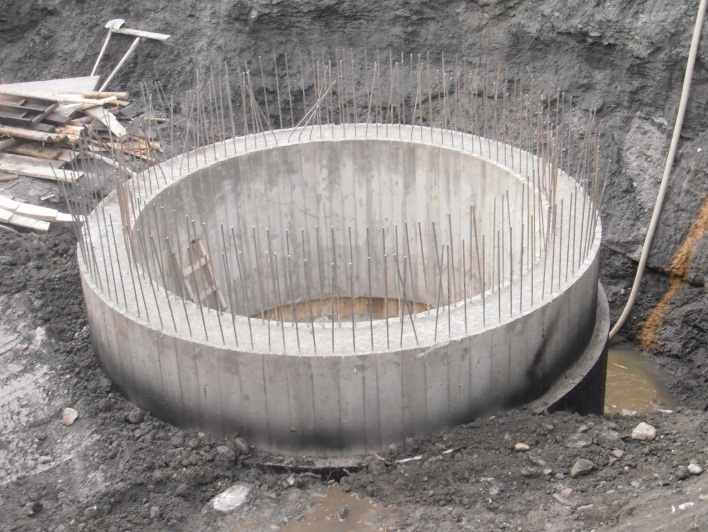 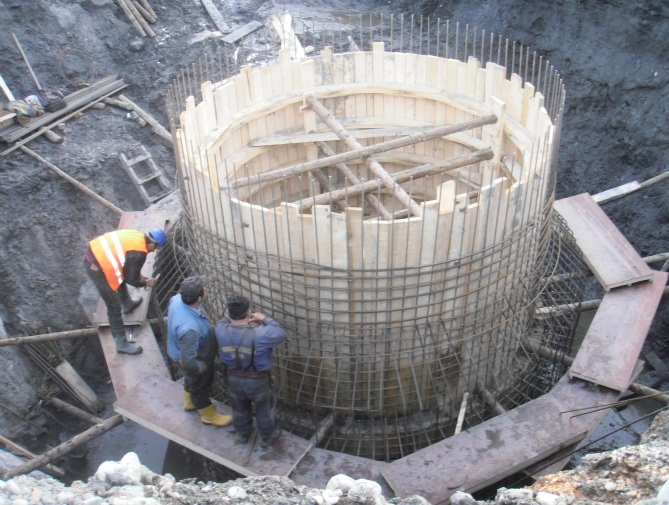 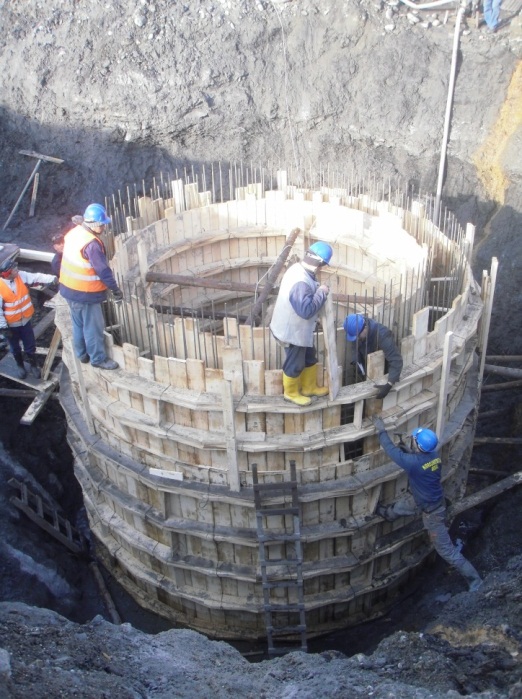 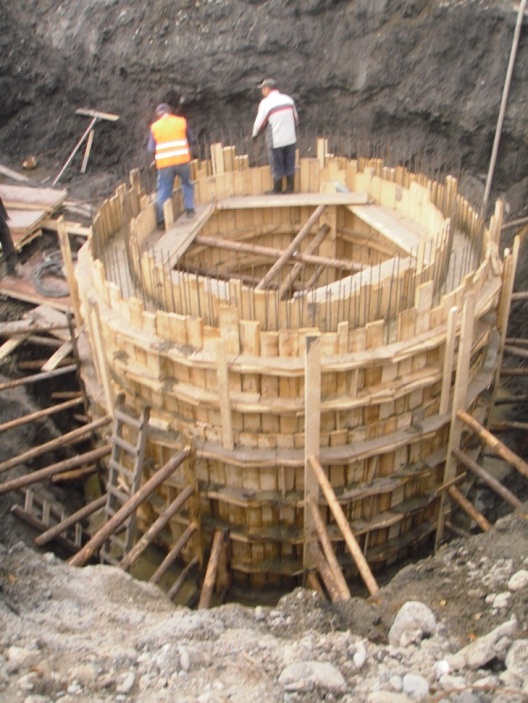 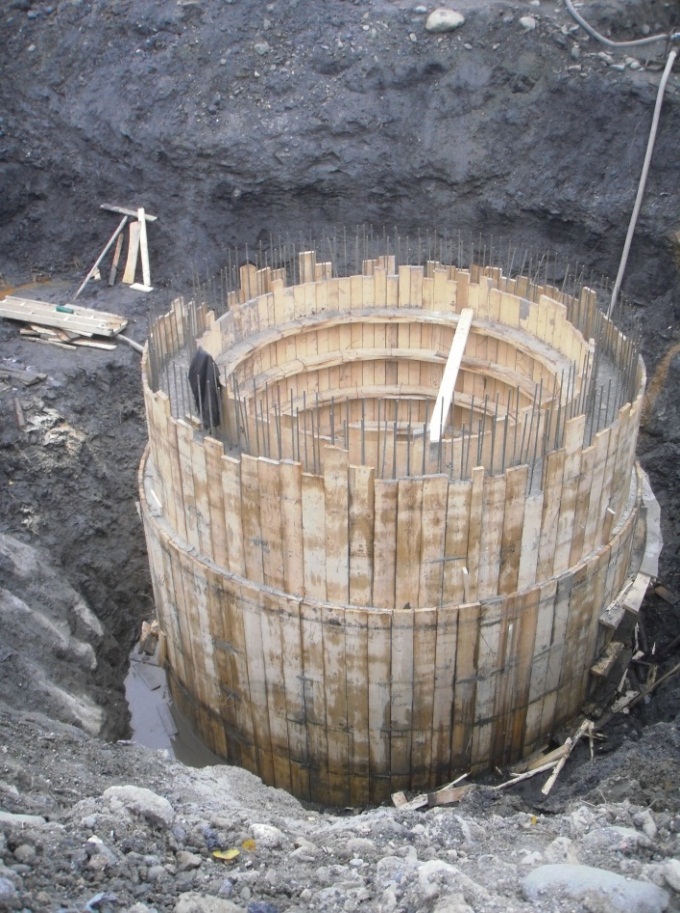 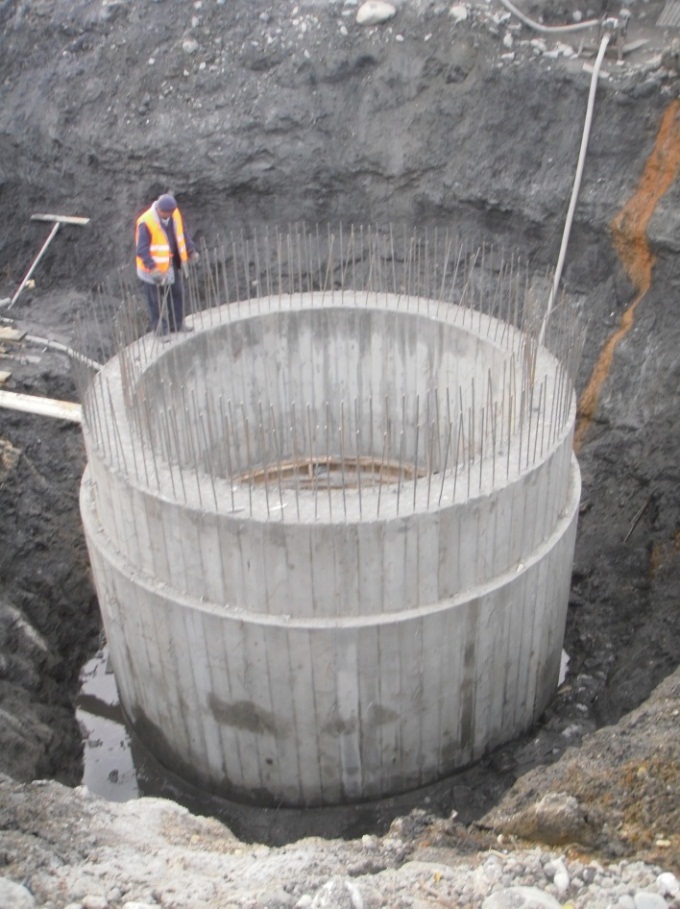 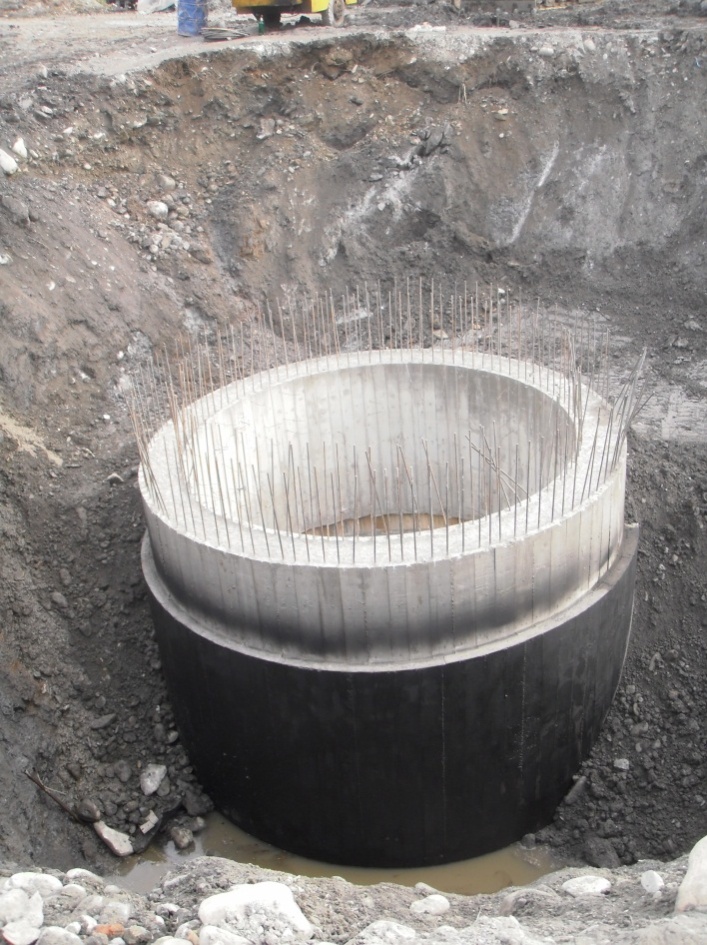 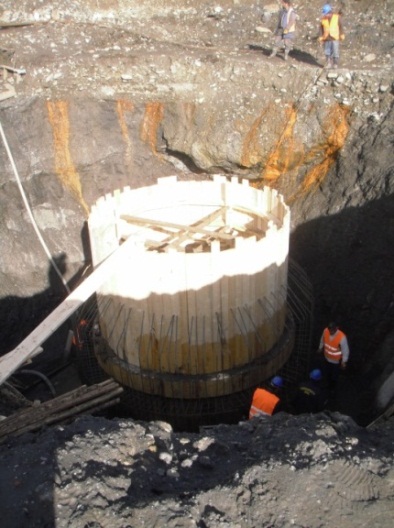 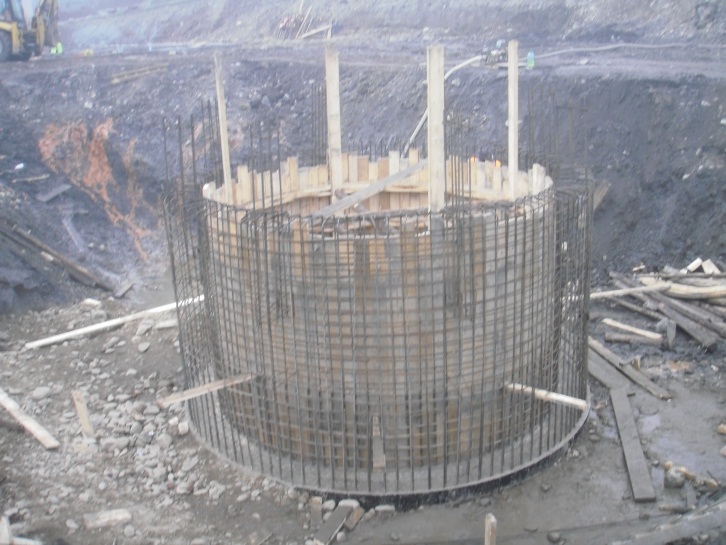 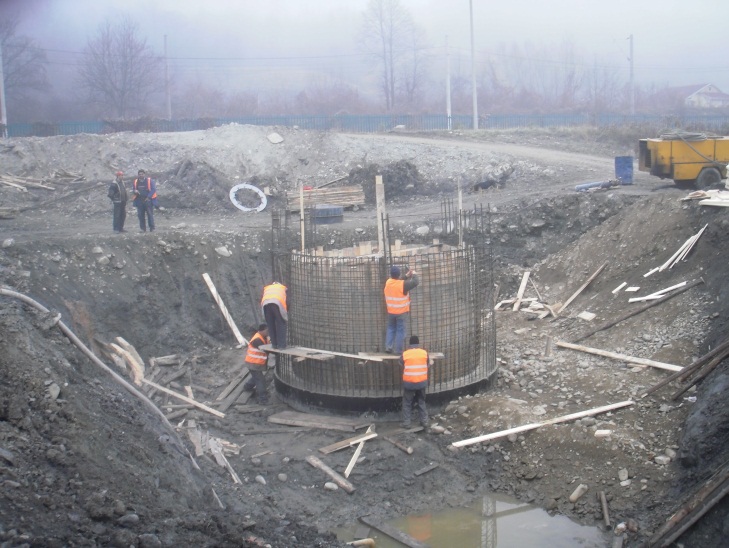 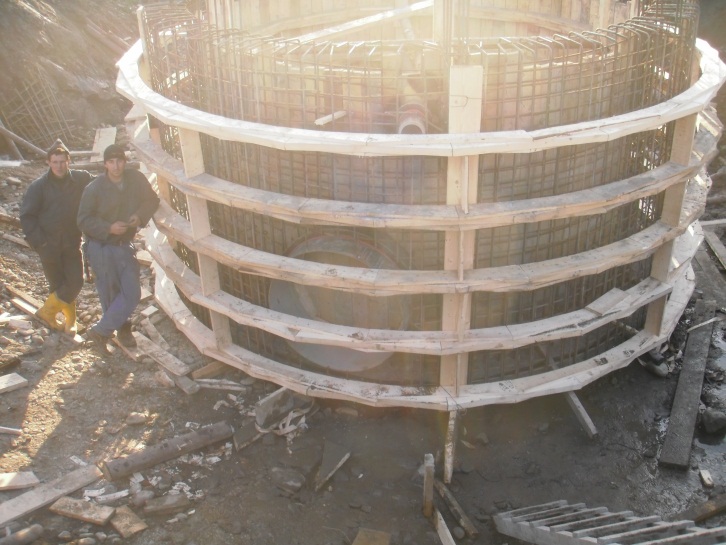 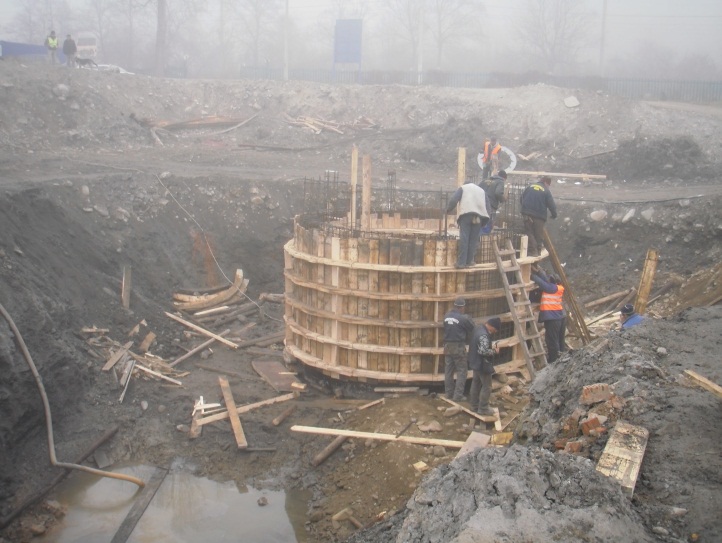 OB. 23  STATIE  DE  INGROSARE  MECANICA  A  NAMOLULUI  IN  EXCES  OB. 23  STATIE  DE  INGROSARE  MECANICA  A  NAMOLULUI  IN  EXCES  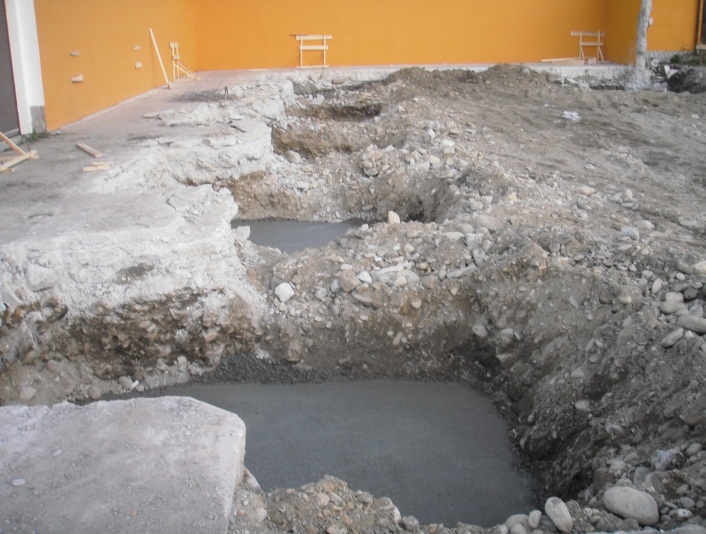 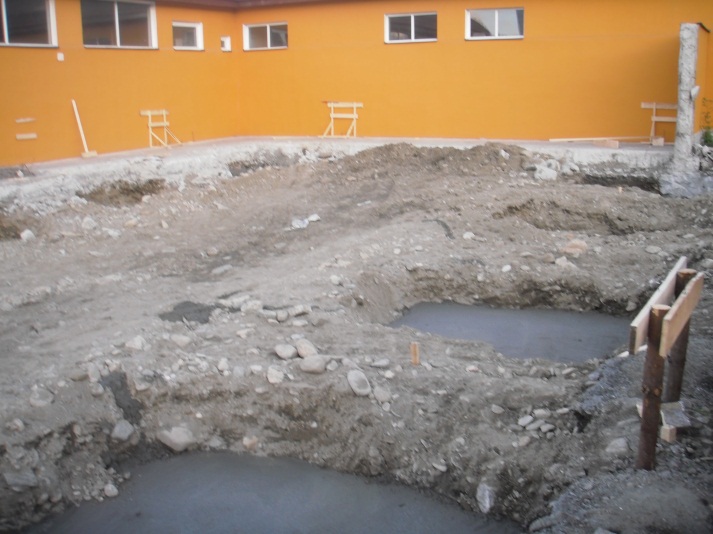 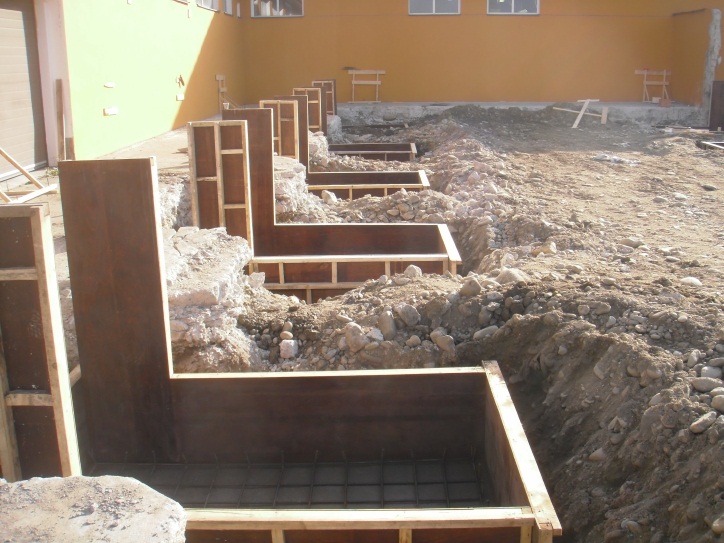 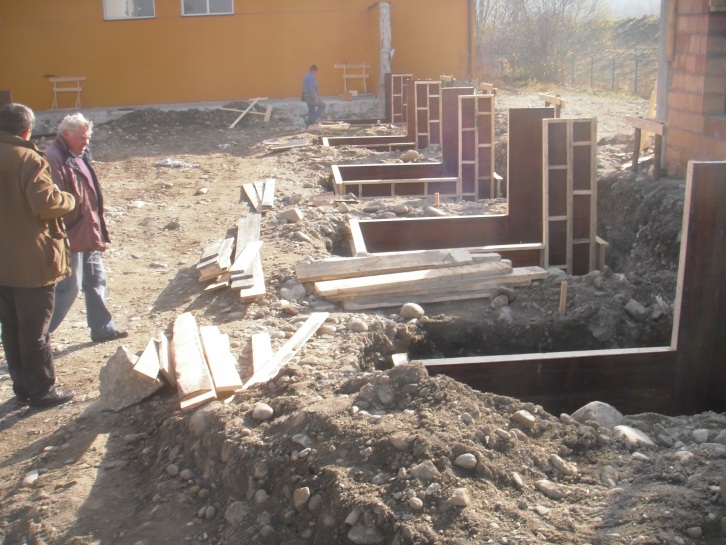 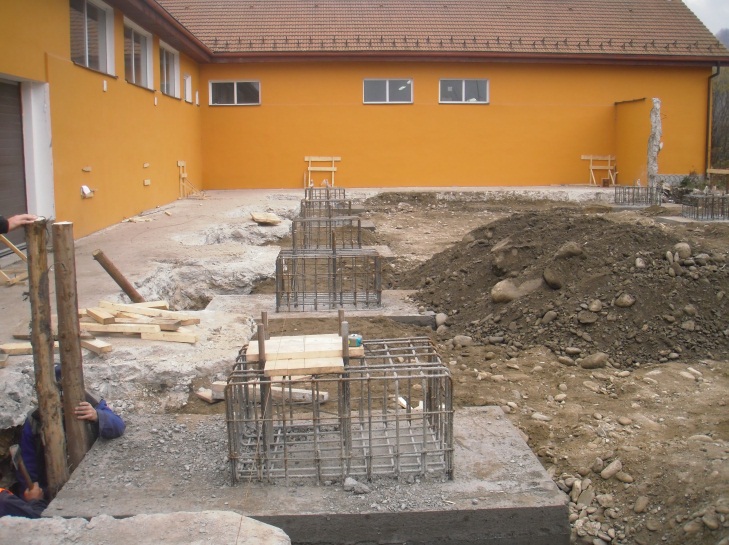 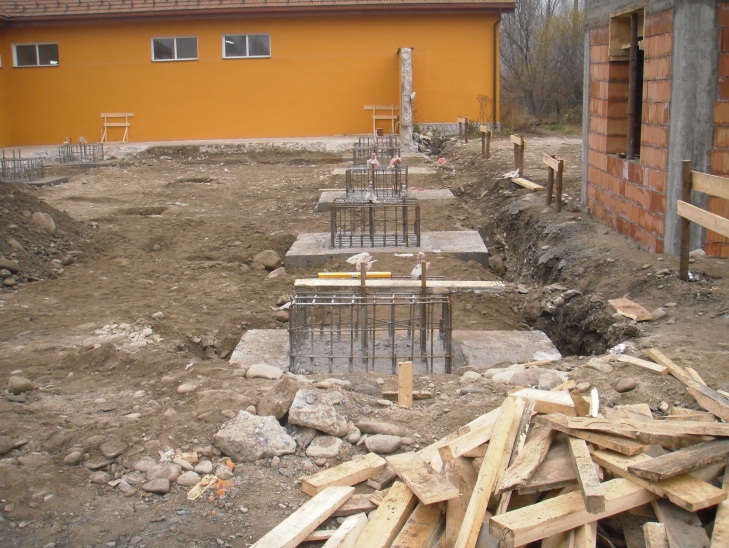 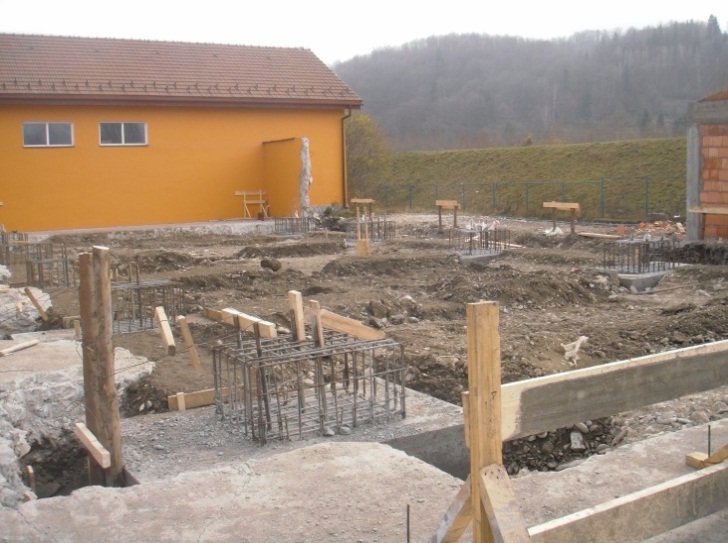 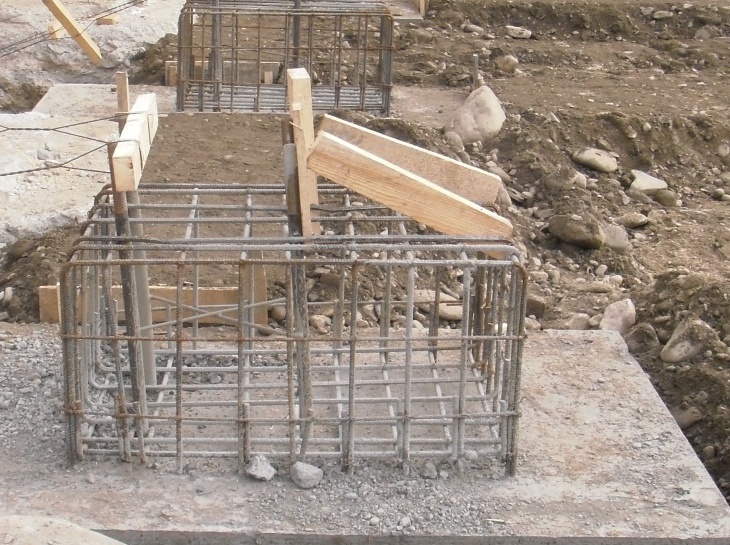 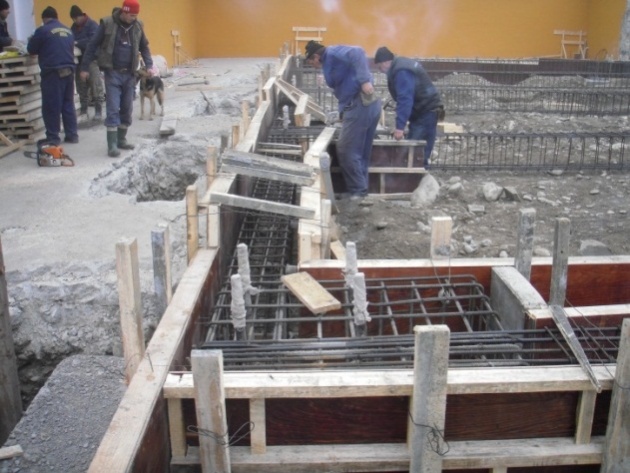 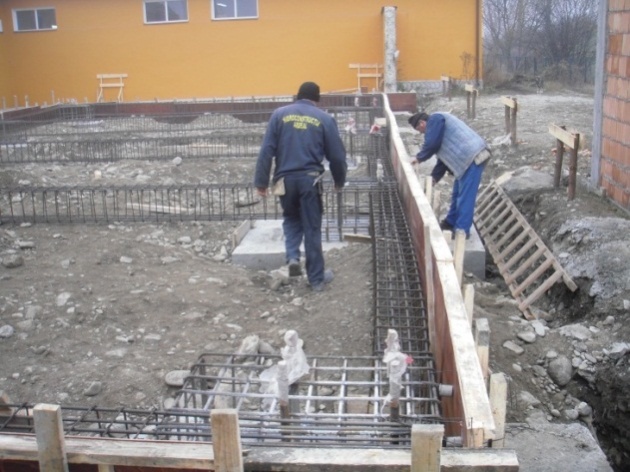 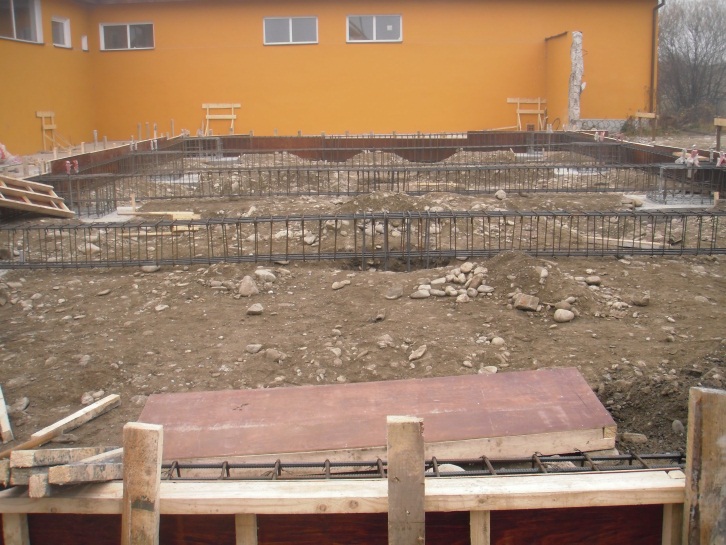 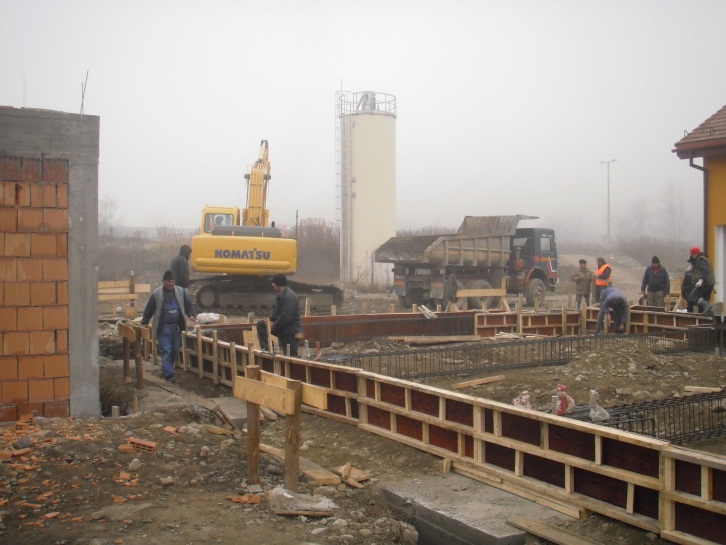 OB. 25  DEPOZIT  INTERMEDIAR  DE  NAMOLOB. 25  DEPOZIT  INTERMEDIAR  DE  NAMOLOB. 25  DEPOZIT  INTERMEDIAR  DE  NAMOL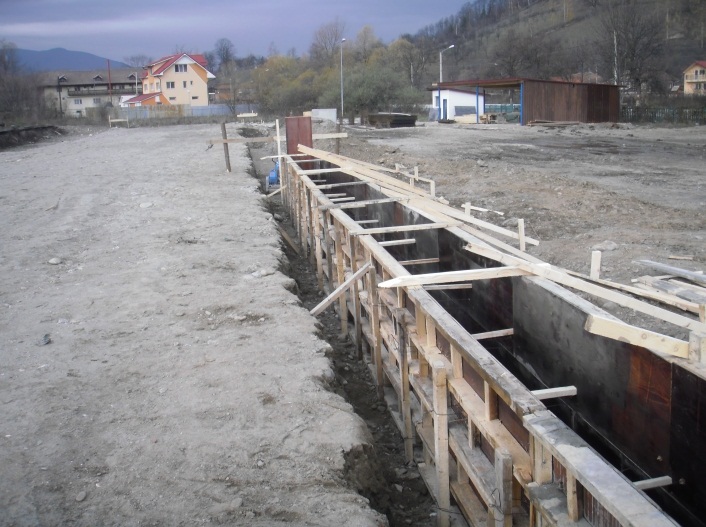 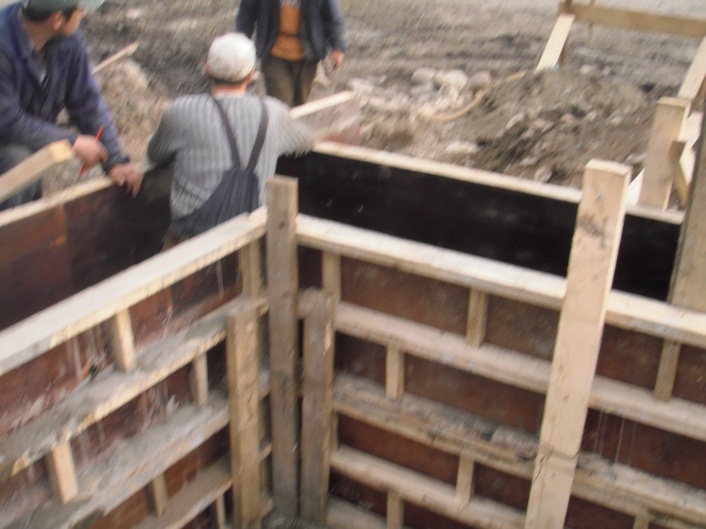 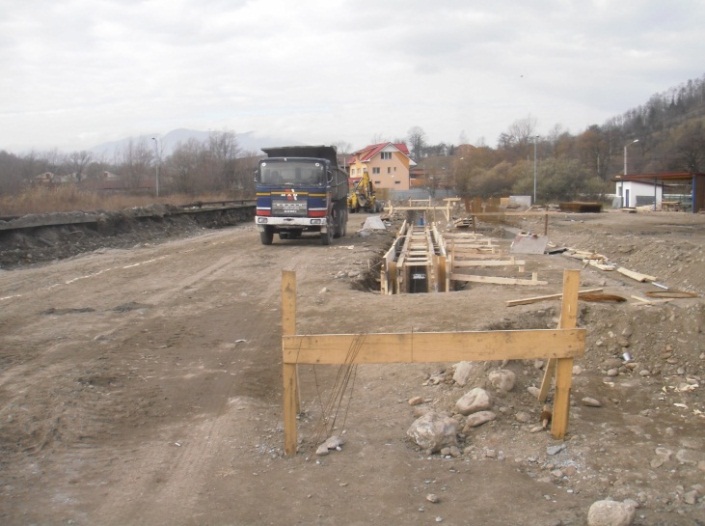 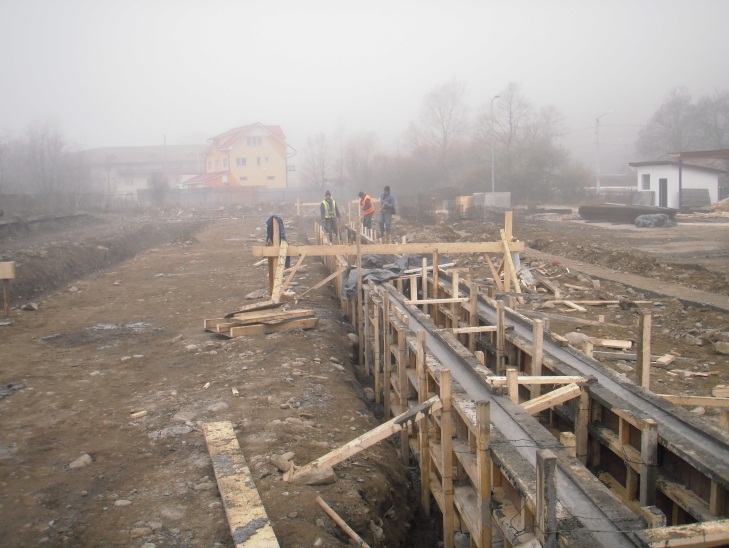 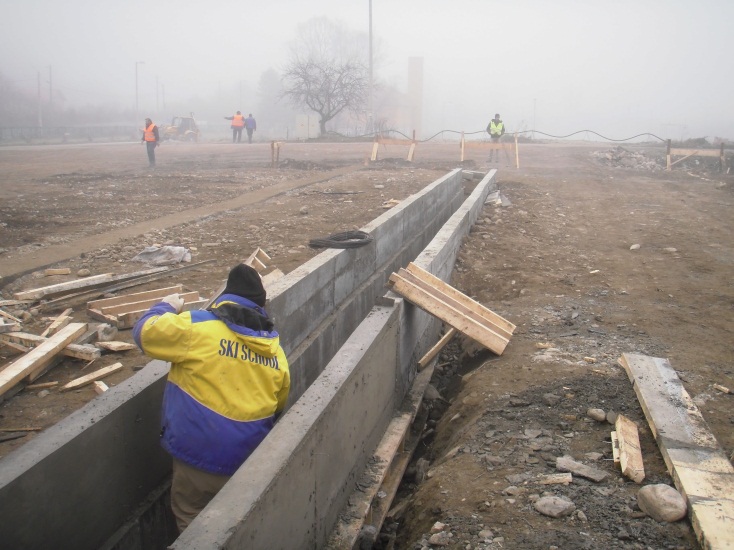 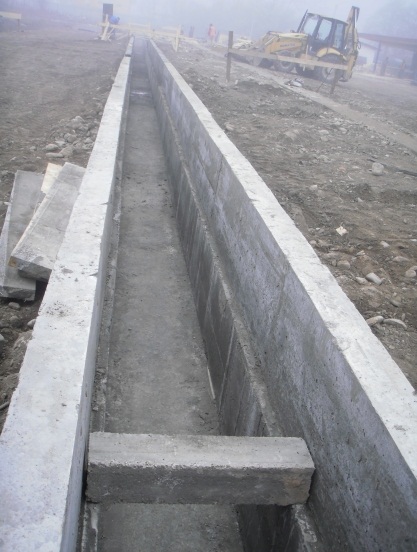 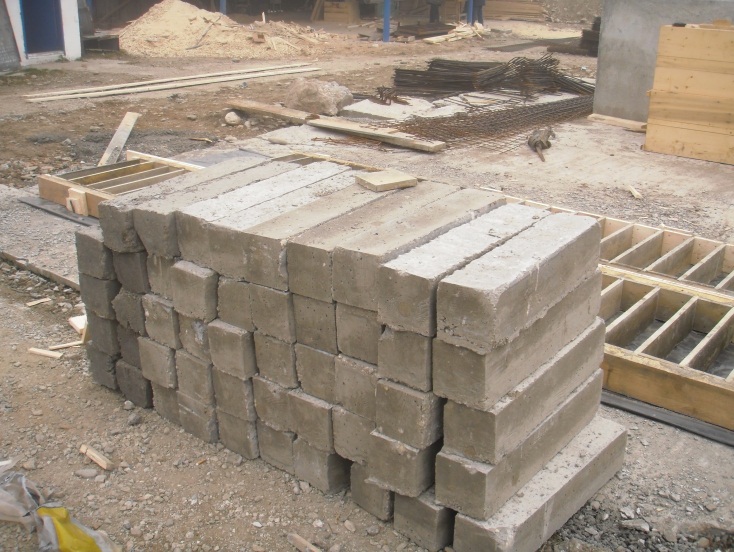 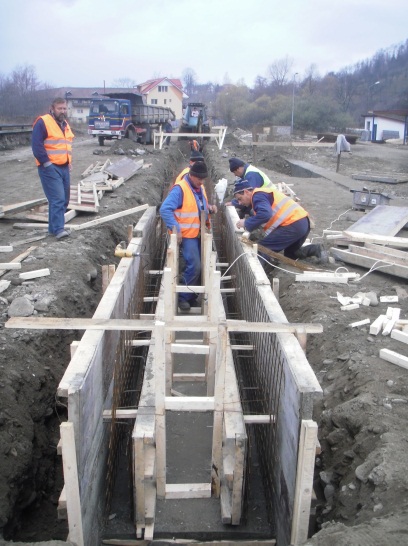 OB. 29  CENTRALA  TERMICA  SI  GRUP  COGENERAREOB. 29  CENTRALA  TERMICA  SI  GRUP  COGENERAREOB. 29  CENTRALA  TERMICA  SI  GRUP  COGENERARE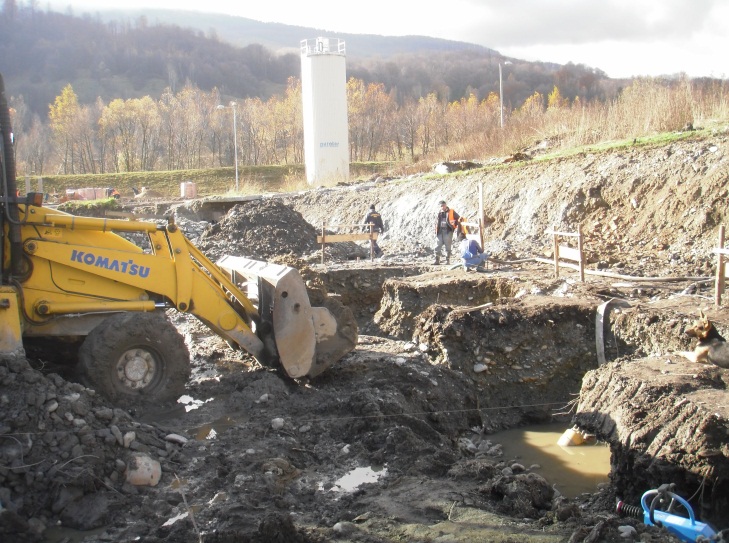 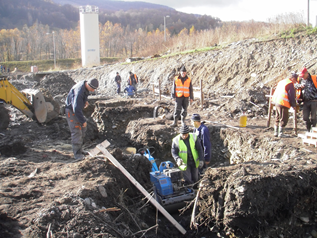 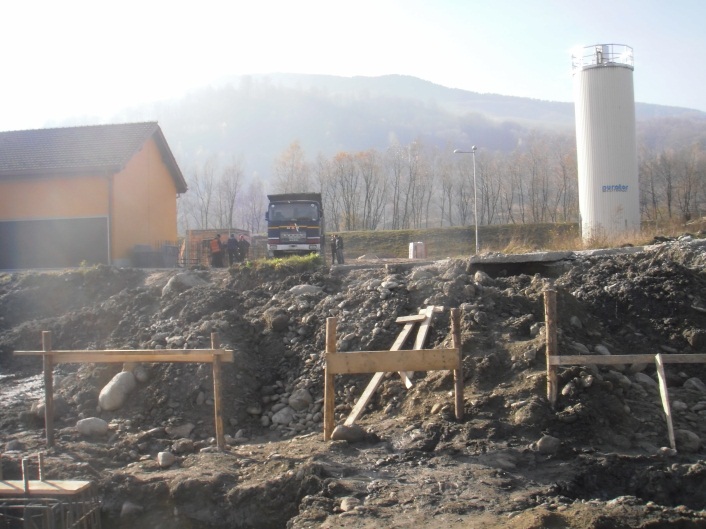 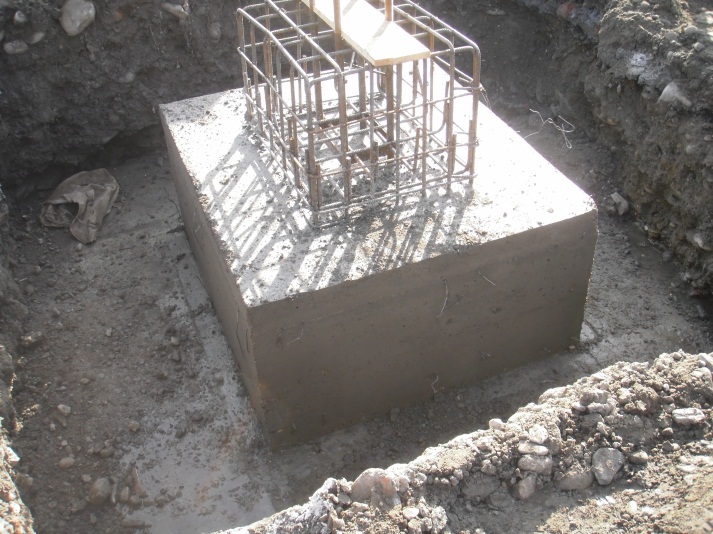 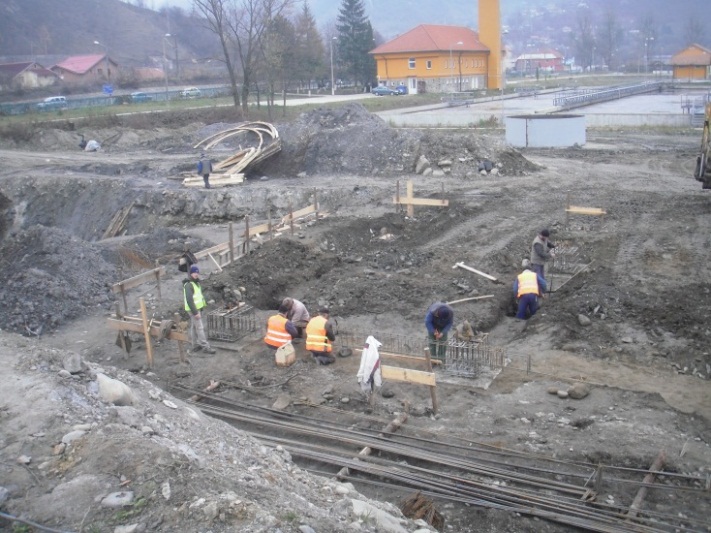 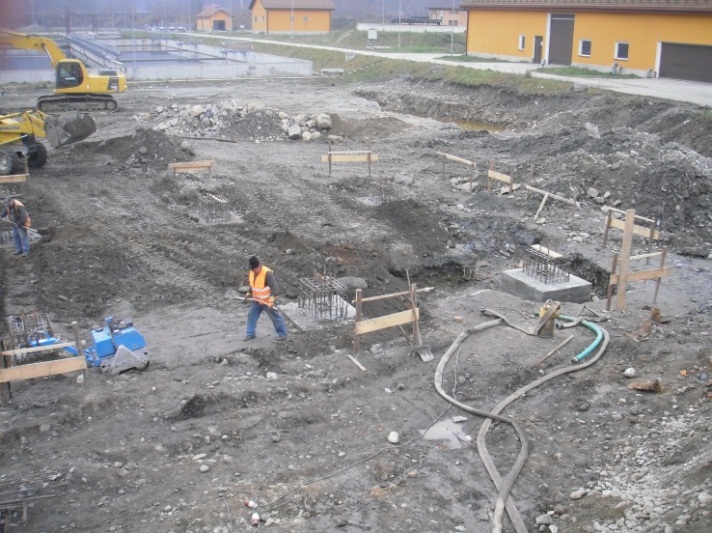 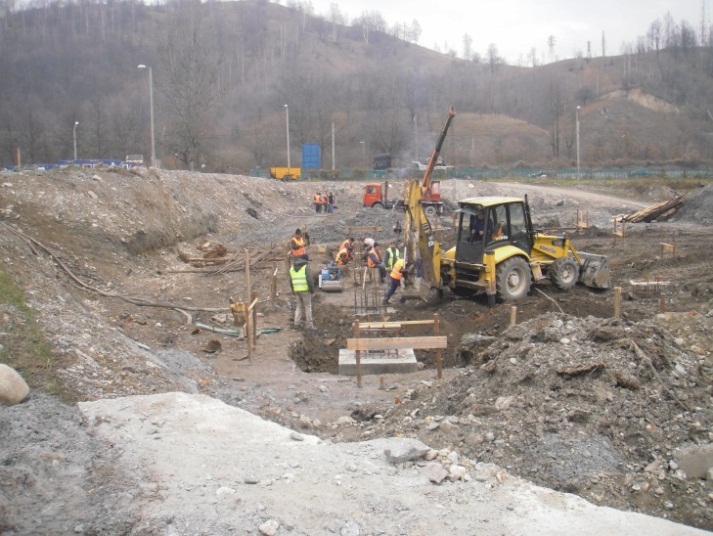 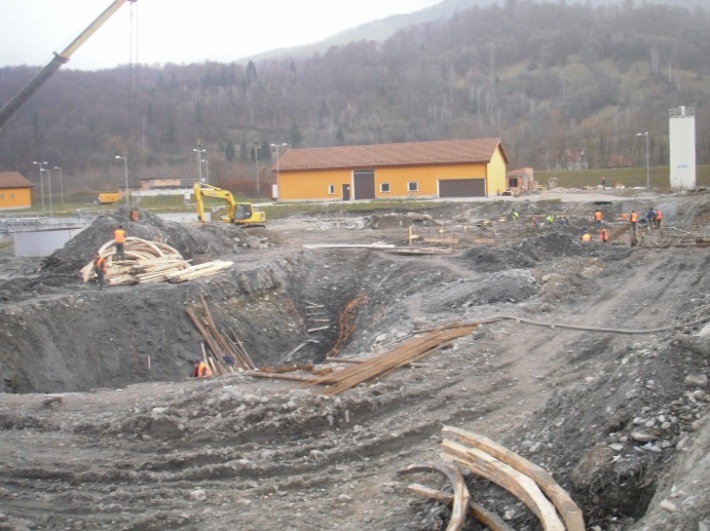 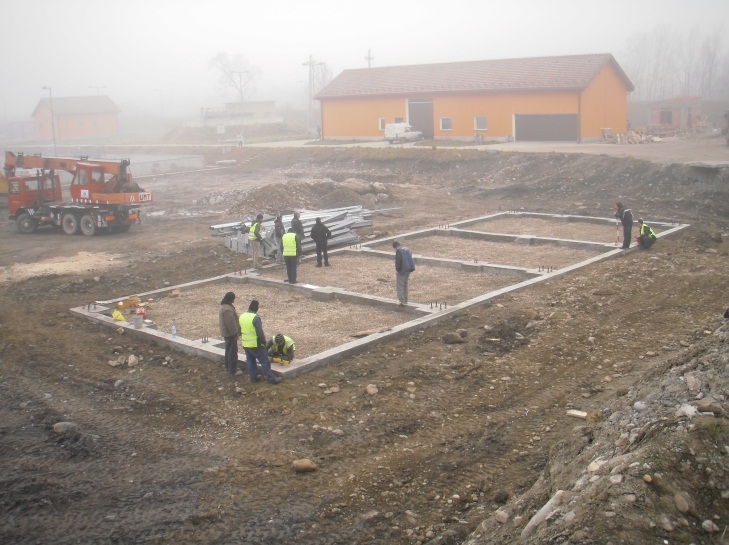 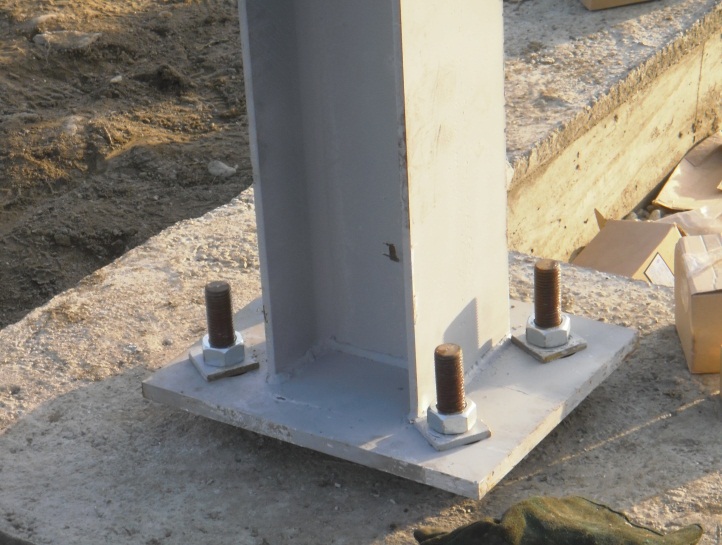 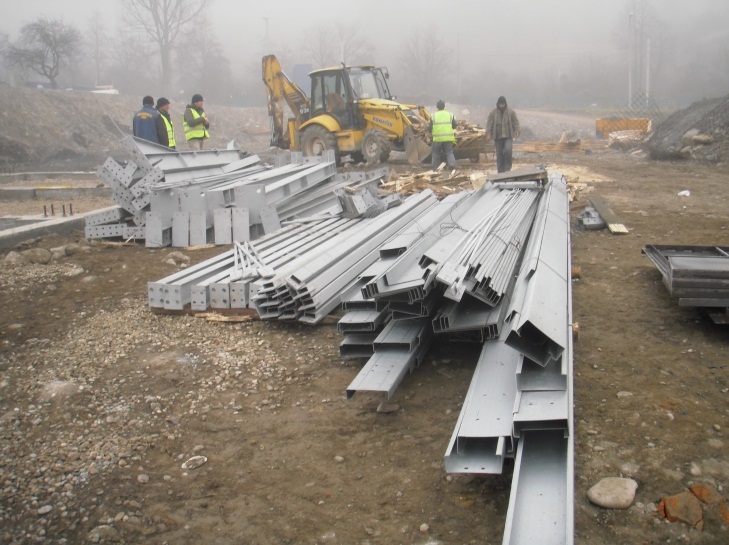 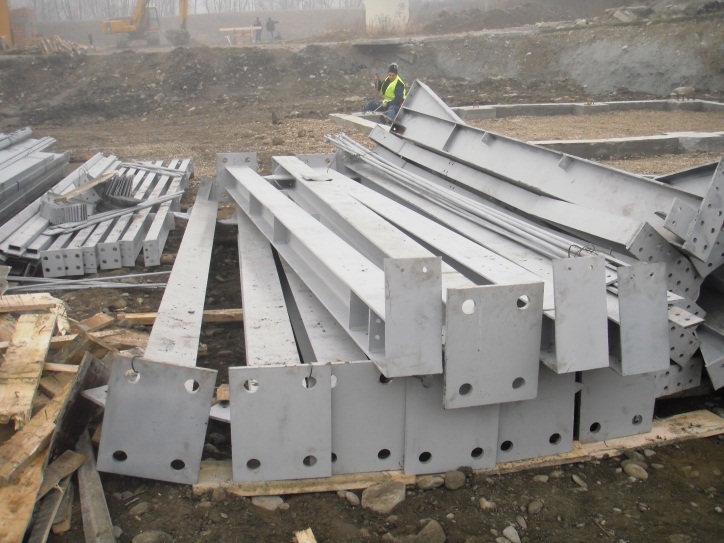 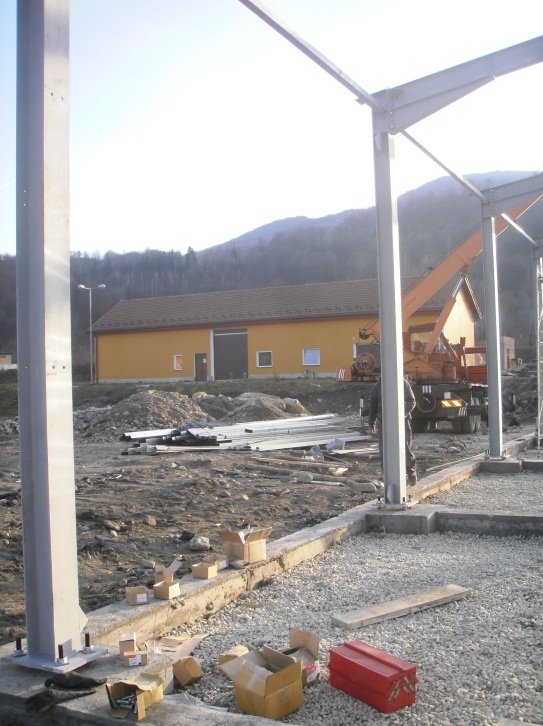 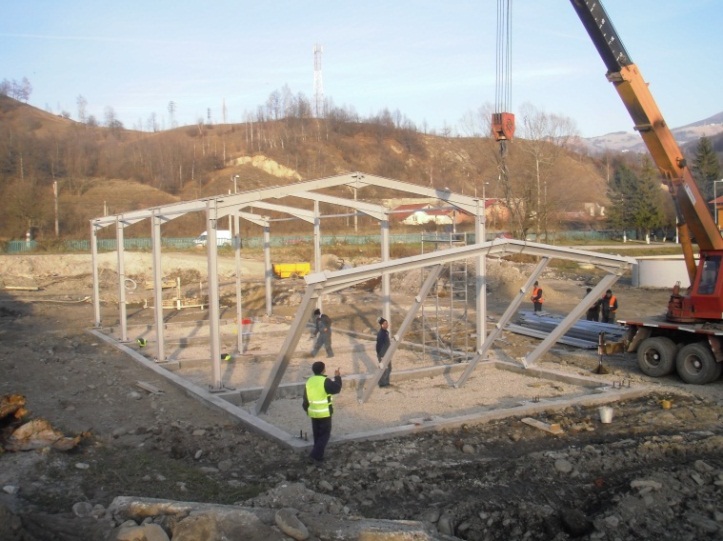 OB. 35 S  BAZIN  TAMPON  SUPERNATANTOB. 35 S  BAZIN  TAMPON  SUPERNATANT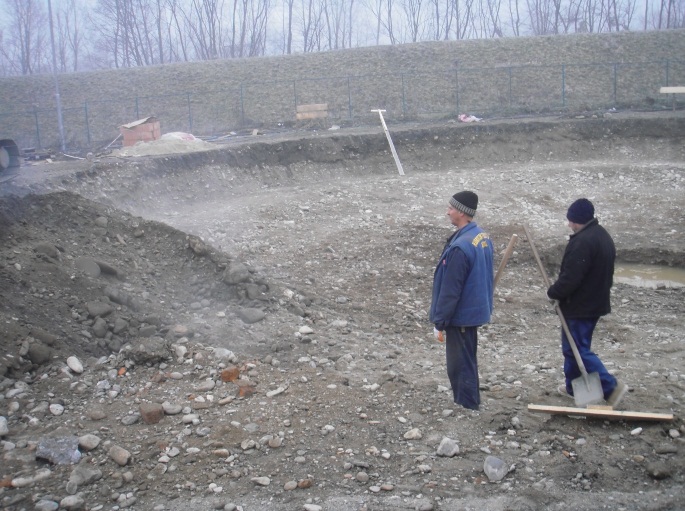 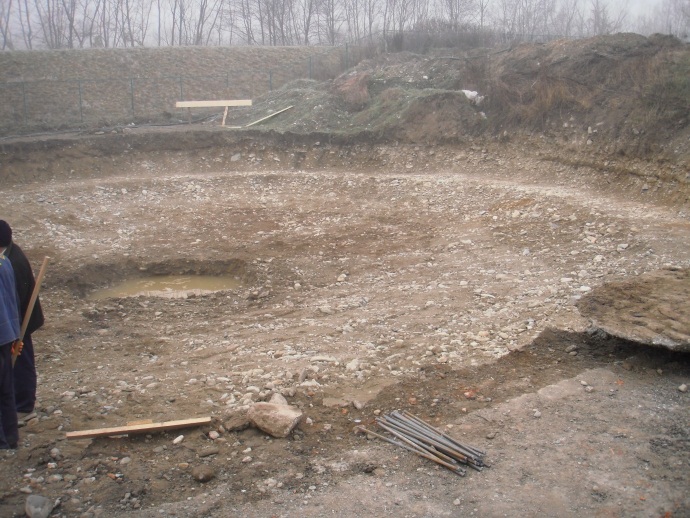 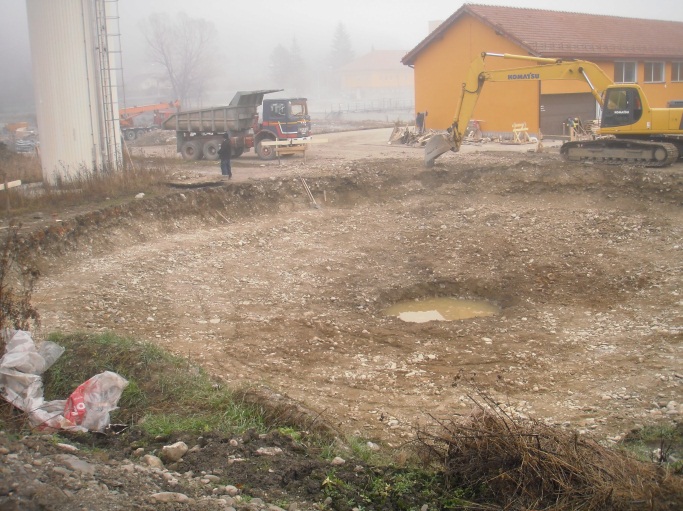 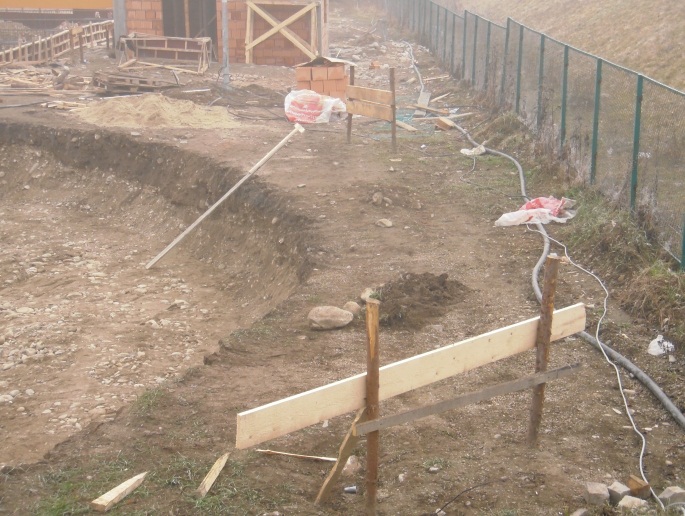 